Science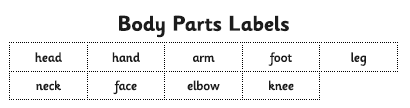 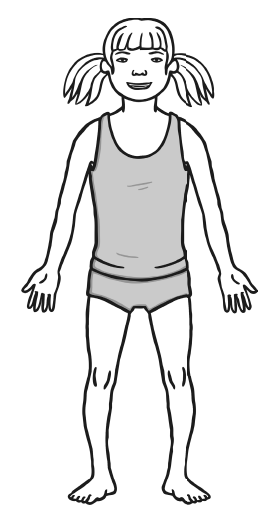 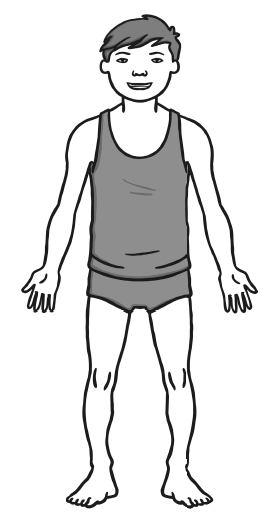 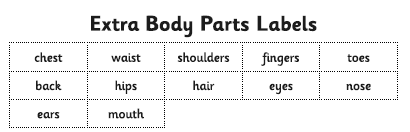 